В каникулы в МБОУ СОШ № 4 на  базе Центра «Точка роста» прошел марафон "Умные каникулы". Вот и прошли осенние каникулы, закончилась первая учебная четверть, учащиеся отдохнули... Но некоторые ребята с 28 по 31 октября встречали гостей в школе и рассказывали о ней так, как они  видят ее сами. Организаторами и гидами-экскурсоводами стали волонтеры РДШ и наши педагоги. К нам приезжали ученики из разных школ Артемовского Городского округа. В эти дни наши гости могли увидеть, как развивается наша школа, и какие направления наиболее развиты в нашей школе.Наши ученики подробно рассказали о нашей работе в РДШ, рассказали о ГТО, хоровом пении, показали мастер-классы по игре в шахматы, управлению квадрокоптером, показали шлем виртуально реальности,  представили газету " School-инфо", и даже вспомнили правила безопасности в различных жизненных ситуациях. В гости к нам приезжали ребята и педагоги из  1, 3, 5, 6, 10, 12, 21  школ. У некоторых из них мы взяли интервью. Подробности можете увидеть в нашей группе в вконтакте пройдя по ссылке  https://vk.com/public186805498.Все остались в крупнейшем восторге от нашей школы; от наших направлений и Центра «Точки роста». Очень надеемся на дальнейшее сотрудничество и взаимодействие. 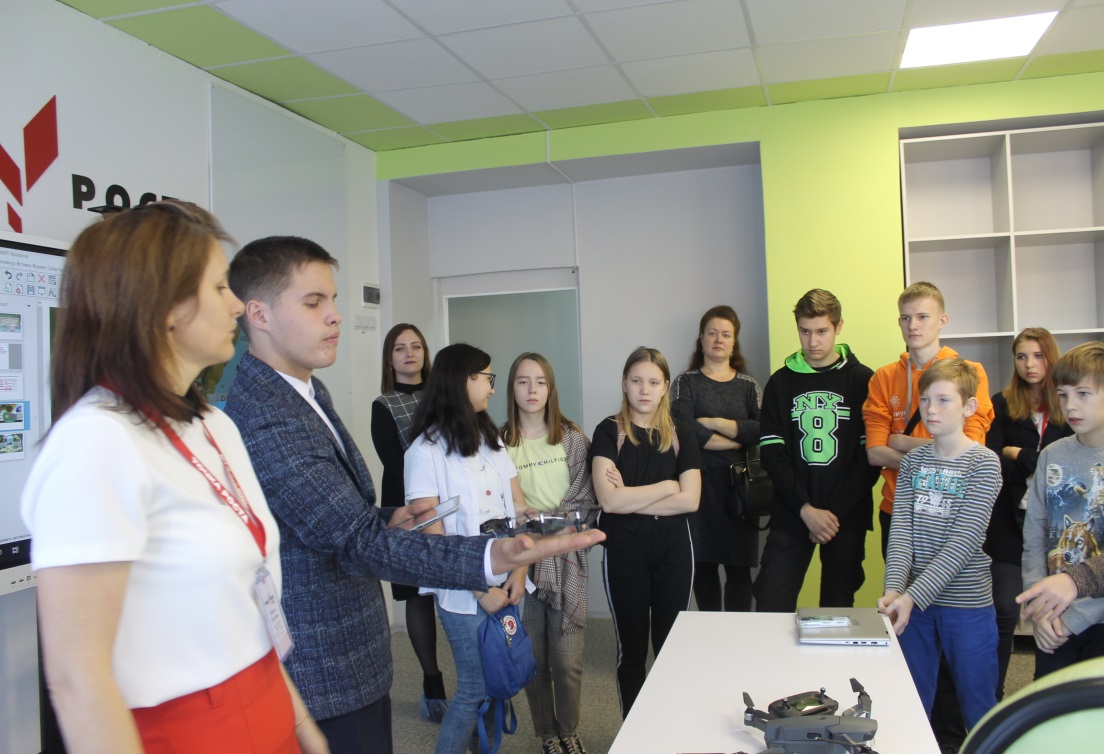 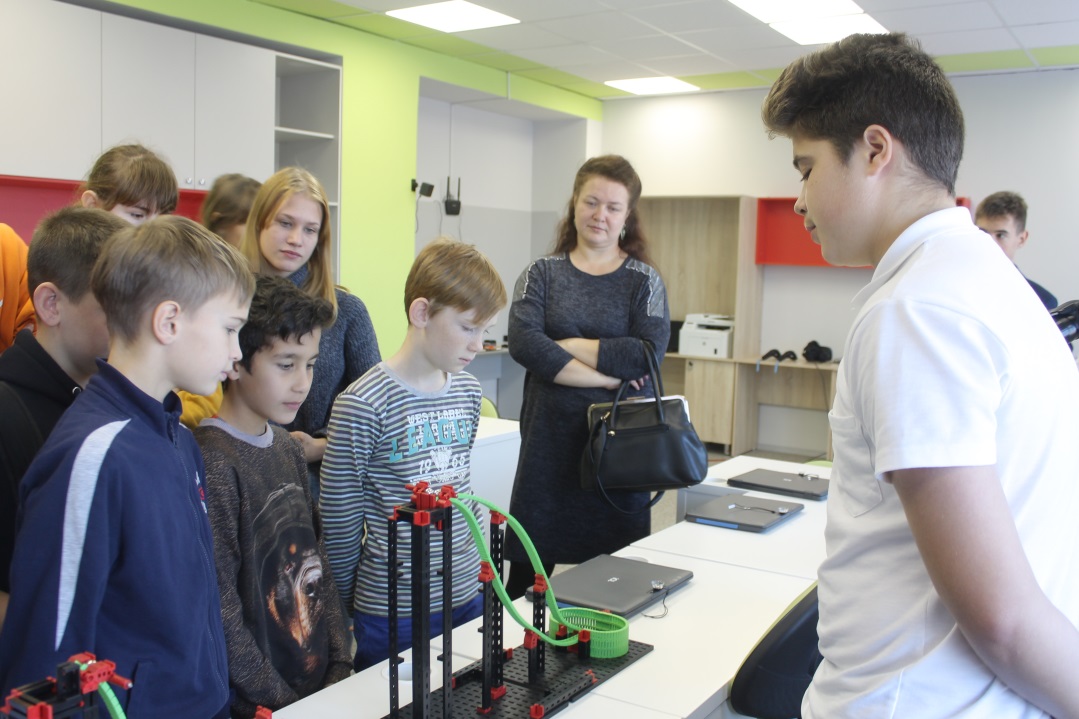 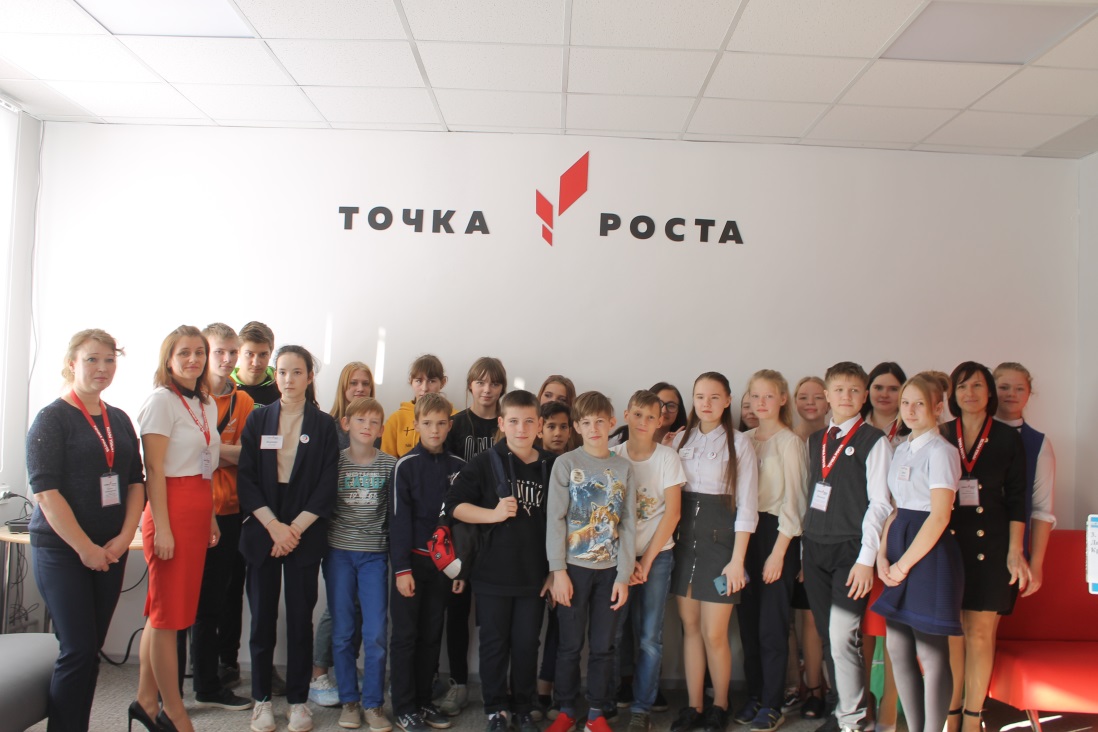 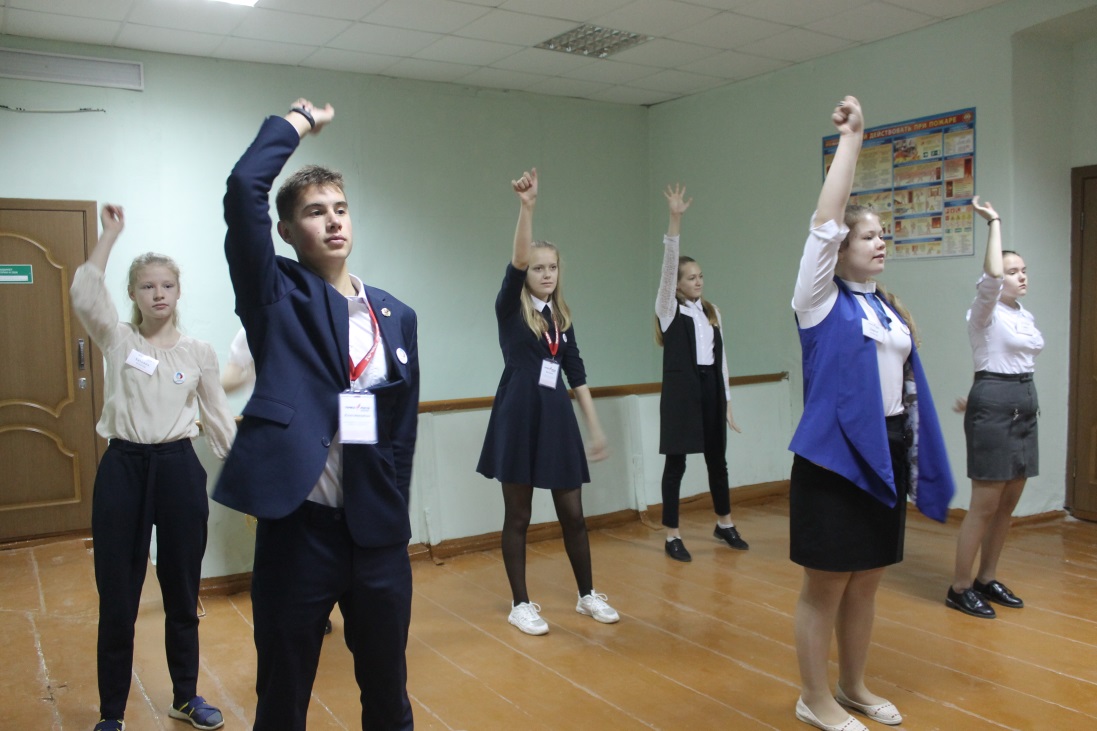 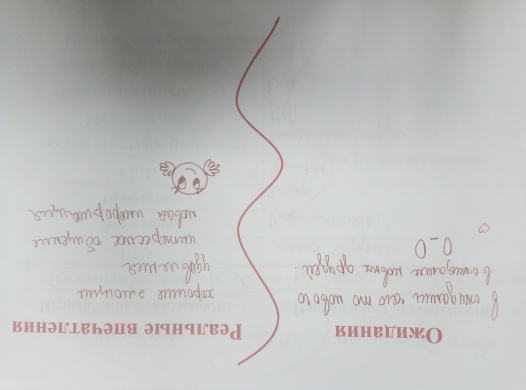 